                                                                                                                                                        Ім’я: _________________Hmyzí hotelyDnešní zahrádky bývají často ukázkově uklizené. Užitečný hmyz, jako jsou opylovači nebo dravý hmyz hubící škůdce, tam pak ale často nenachází přirozený úkryt. Řešením může být umístění tzv. hmyzího hotelu– domečku s různorodými úkryty pro drobné bezobratlé, který je zároveň hezkým estetickým doplňkem zahrádky. Готелі для комахСьогоднішні сади бувають часто демонстраційно вичищені. Корисні комахи, такі як запилювачі або хижі комахи, що вбивають шкідників, часто не знаходять там природного укриття. Виходом може стати розміщення так званого готелю для комах – будиночка з різними притулками для дрібних безхребетних, який також є гарним естетичним доповненням до садуVideo:Hmyzí domkyБудиночки для комахúkol 1: výroba hmyzího hoteluЗавдання 1: ВИГОТОВЛЕННЯ готелю для комахpostup:Vytipuj vhodné venkovní místo pro svůj hmyzí hotel, viz info ve videu (stopáž 3:10 – 3:28).Budeš si tak moci snáze naplánovat velikost svého hotelu a způsob jeho zavěšení. Vyrob podle návodu ve videu „Hmyzí domky“ svůj hmyzí hotel.Ve videu si pozorně vyslechni informaci, jaká výplň je vhodná pro konkrétní druh hmyzu (stopáž 2:10 – 2:33).Umísti svůj hmyzí hotel na vhodné venkovní místo, např. na zahradu, do parku, ale třeba i na balkon.Tak, abys ho mohl pravidelně kontrolovat a pozorovat. Zdokumentuj (nakresli nebo vyfoť) svůj hotový výrobek.метод:1. Обери відповідне місце на відкритому повітрі для свого готелю для комах, дивіться інформацію у відео (позначка часу: 3:10 – 3:28). Це допоможе тобі спланувати розмір свого готелю та спосіб його підвішування.2. Зроби свій готель для комах згідно з інструкціями відео «Будинки для комах». У відео уважно прослухайте інформацію про те, яке наповнення підходить для конкретного виду комах (позначка часу: 2:10 - 2:33).3. Розташуй свій готель для комах у відповідному відкритому місці, наприклад, у саду, парку чи навіть на балконі, щоб ти міг регулярно перевіряти та спостерігати за ним.4. Задокументуй (намалюй або сфотографуй) свій готовий продукт.Pomůcky (orientačně):rám hmyzího domečku (lze si i vyrobit z latěk a hřebíků či koupit) nebo starší květináčprovázek/drátek na zavěšenívýplň domečku: klacíky a špalíky různých velikostí, šišky, suchá tráva, kůraaku vrtačkaštípací kleště na porcování klacíkůpilka (na rozřezání silnějších větví) Що тобі знадобиться (орієнтовно):• каркас будиночка для комах (його також можна зробити з рейок та цвяхів або купити) або старий горщик для квітів• мотузка/дрот для підвішування• наповнення будинку: палички та гілочки різних розмірів, соснові шишки, суха трава, кора• акумуляторний дриль-шуруповерт• плоскогубці для нарізки паличок• пила (для обрізання товстіших гілок)Sem svůj hmyzí hotel nakresli/nalep sem jeho fotografii.Намалюйте свій готель для комах тут / приклей його фотографію сюди.Stručně k obrázku poznamenej, kam jsi hmyzí hotel umístil.Зроби короткий запис біля картинки, куди ти встановив готель для комах.úkol 2: pozorování hmyzího hoteluЗавдання 2: СПОСТЕРЕЖЕННЯ за готелем для комахpomůcky: fotoaparát, tužka, papírінструменти: фотоапарат, олівець, папірotázky a náměty k pozorování:питання та теми для спостереження:Kde se ve tvém okolí nacházejí další hmyzí hotely? 1) Де в окрузі поряд з тобою є інші готелі для комах?Kdy se do tvého hmyzího hotelu nastěhovali první obyvatelé? Pozor, domeček nerozebírej, ale jen pozoruj, abys jeho obyvatele nerušil. 2) Коли у твій готель для комах оселилися перші мешканці? Увага, будиночок не розбирай, а лише спостерігай, щоби не потурбувати його мешканців.Jaké druhy hmyzu nebo dalších bezobratlých v okolí hmyzího hotelu pozoruješ? Nakresli je nebo vyfoť. 3)   Які види комах чи інших безхребетних ти помічаєш біля готелю для комах? Намалюй їх чи сфотографуй.Stanov si libovolné časové období (např. letní prázdniny). Každý týden pořiď fotografii svého hmyzího hotelu. K jakým změnám v průběhu času došlo?4) Встанови довільний період (наприклад, літні канікули). Щотижня фотографуй свій готель для комах.  Які зміни відбулися протягом часу?Odkazy na další doporučené zdroje:Посилання на інші рекомендовані джерела:Kam umístit hmyzí hotel/Druhy hmyzu a jaké „hotely“ jim vyhovují: Де розмістити готель для комах/Види комах та які «готелі» їм підходять:https://www.zelenadomacnost.com/blog/index.php/2022/05/12/kam-umistit-hmyzi-hotel/[červen 2022](червень 2022)Jak vyrobit hmyzí hotel: Як зробити готель для комах:https://www.zelenadomacnost.com/blog/index.php/2022/05/05/jak-vyrobit-hmyzi-hotel[červen 2022](червень 2022)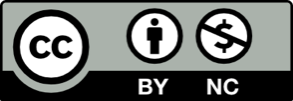 